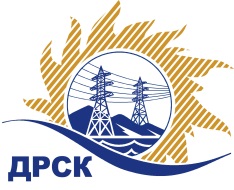          Акционерное Общество«Дальневосточная распределительная сетевая  компания»Протокол заседания Закупочной комиссии по вскрытию поступивших конвертовг. БлаговещенскСПОСОБ И ПРЕДМЕТ ЗАКУПКИ: Открытый запрос предложений на право заключения Договора на выполнение работ: «Опытная эксплуатация системы учета электроэнергии для нужд филиала «Хабаровские ЭС»Плановая стоимость 5 103 255,96 руб. без учета НДСПРИСУТСТВОВАЛИ: члены постоянно действующей Закупочной комиссии АО «ДРСК» 2 уровня.ОТМЕТИЛИ:1. В ходе проведения запроса предложений было получено 2 (два) предложения, конверты с которыми были размещены в электронном виде на Торговой площадке Системы www.b2b-energo.ru. 2. Вскрытие конвертов было осуществлено в электронном сейфе организатора запроса предложений на Торговой площадке Системы www.b2b-energo.ru автоматически.3. Дата и время начала процедуры вскрытия конвертов с предложениями участников: 10:00  (местного времени) 31.08.2015 г.4. Место проведения процедуры вскрытия конвертов с предложениями участников: Торговая площадка Системы www.b2b-energo.ru5. В конвертах обнаружены предложения следующих участников запроса предложений:Ответственный секретарь Закупочной комиссии 2 уровня АО «ДРСК»	                 О.А. МоторинаТехнический секретарь  Закупочной комиссии 2 уровня АО «ДРСК»	 Т.В. Коротаева№ 603/УТПиР-В«31» августа 2015 г.№Наименование участника и его адресОбщая цена предложения  на участие в запросе предложений1ООО "ВостокРесурс" (680510, Хабаровский край, Хабаровский р-н, с. Матвеевка, ул. Центральная, 25)Предложение: подано 27.08.2015 в 03:365 060 882,00 руб.  без учета НДС5 971 840,76 руб. с учетом НДС2ООО "Апогей" (680038, Россия, Хабаровский край, г. Хабаровск, ул. Серышева, д. 34)Предложение подано 28.08.2015 в 03:185 103 210,00 руб. без учета НДС6 021 787,80 руб. с учетом НДС